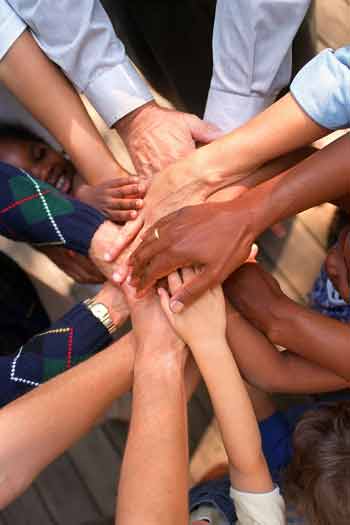 We Pray TogetherConfident that Jesus is our loving brother who cares for us, we offer our prayers:For the pilgrim Church in every land R/. May it be filled, guided and governed by your Holy Spirit.For the religious leaders of the worldR/. Come with your unfailing help and give them your strength intheir ministry.For missionaries throughout the world R/. Bless their work that all people may know the light of Christ.For all who sufferR/. Comfort and strengthen them and keep us attentive to theirneeds.For Our Community of FaithR/. May we always be fearless witnesses through our words and actions to your Loving Presence with us.We take a moment to bring our own prayers...Our Father…Closing PrayerAlmighty God, we bless you for giving your Son to be the example of Your love for us here on earth. Grant that we who are strengthened by his risen presence may follow him in our daily life and always be examples of his compassionate love to all. This we ask through the same Christ our Lord. 
Amen.Praying the Scriptures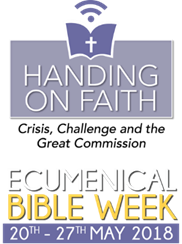 An Ecumenical Scripture Resource for Parishes/Groups/Communities to use during Ecumenical Bible Week 2018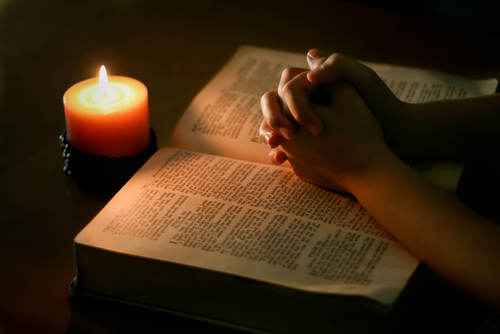 Welcome & Introduction to the gospel passageCentring Prayer - We invite the LordOpening Prayer	God, the living word, we ask that we may be aware of the power of your word speaking in our lives. As we gather to explore this word for ourselves and each other we do so in an atmosphere of openness and respect for all gathered here and for your presence among us. AMENLectio - Reading the Bible passage gently and slowly several times.  (We will read the scripture a few times during this prayer with a break for silence in between allowing the Word to settle in our hearts)Remember the passage itself is not as important as the savouring of each portion of the reading, constantly listening for the "still, small voice" of a word or phrase that somehow speaks to you. Matthew 28:16-20 	- New International Version (NIV)The Great Commission16 “Then the eleven disciples went to Galilee, to the mountain where Jesus had told them to go. 17 When they saw him, they worshiped him; but some doubted. 18 Then Jesus came to them and said, “All authority in heaven and on earth has been given to me. 19 Therefore go and make disciples of all nations, baptizing them in the name of the Father and of the Son and of the Holy Spirit, 20 and teaching them to obey everything I have commanded you. And surely I am with you always, to the very end of the age.”After a short pause - The text is read a second time – possibly from a different version or in a different languageAs you are listening ask yourself:Is there anything about this passage that I do not understand? Is there anything that I find confusing or would like explained?After some silence ask your question simply and briefly and allow the group to respond briefly.Meditatio - Reflecting on the text of the passage and thinking about how it applies to one's own life. This is considered to be a very personal reading of the Scripture and very personal application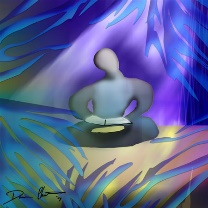 Ask yourself the question – What word or phrase catches my attention?  As you recognize a word, phrase, or idea, focus your attention on that word, repeating it to yourself silently allowing the word of God to sink deep into your heart.Each person has an opportunity to share that word or phrase without comment or embellishment. Oratio – Responding to the passage by opening the heart to God. This is not primarily an intellectual exercise, but is thought to be more of the beginning of a conversation with God.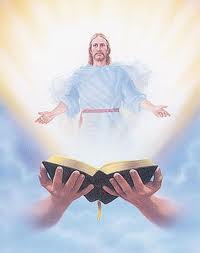 The text is read again. This time, focus your attention on how the word, phrase, or idea speaks to your life today.Ask yourself: What does it mean for me today? How is Christ, the Word, speaking to me about my life through this word, phrase, or idea? What challenge is being set before you?You are now invited to share briefly.
Contemplatio - Listening to God. This is a freeing of oneself from one's own thoughts, both mundane and holy, and hearing God talk to us. Opening the mind, heart, and soul to the influence of God.We read the text again. This time, focus on what God is calling you to do or become. Experiencing God’s presence changes us. It calls us to something—During this final reading ask yourself the question – What is God calling you to do or to be as a result of this experience? After a period of silence, you are now invited to share and discuss with the group your thoughts, maybe confronting everyday problems and maybe offering concrete solutions that YOU can begin to do.Allow the group wisdom, experience and the Holy Spirit to grow and deepen your understanding.